 Objective MarkingТехническое задание к региональному чемпионату WSR Приморского края 2015 г. Objective MarkingТехническое задание к региональному чемпионату WSR Приморского края 2015 г. Objective MarkingТехническое задание к региональному чемпионату WSR Приморского края 2015 г. Objective MarkingТехническое задание к региональному чемпионату WSR Приморского края 2015 г. Objective MarkingТехническое задание к региональному чемпионату WSR Приморского края 2015 г. Objective MarkingТехническое задание к региональному чемпионату WSR Приморского края 2015 г.Профессиональный номер 33Профессиональный номер 33КомпетенцияРемонт и обслуживание  легковых автомобилей Ремонт и обслуживание  легковых автомобилей Ремонт и обслуживание  легковых автомобилей Ремонт и обслуживание  легковых автомобилей Ремонт и обслуживание  легковых автомобилей Конкурсных дней: 3Конкурсных дней: 3Конкурсных дней: 3Конкурсных дней: 3Имя конкурсанта ___________________________________________________________  Представитель _____________________________________________________________Имя конкурсанта ___________________________________________________________  Представитель _____________________________________________________________Имя конкурсанта ___________________________________________________________  Представитель _____________________________________________________________Имя конкурсанта ___________________________________________________________  Представитель _____________________________________________________________Имя конкурсанта ___________________________________________________________  Представитель _____________________________________________________________Имя конкурсанта ___________________________________________________________  Представитель _____________________________________________________________Имя конкурсанта ___________________________________________________________  Представитель _____________________________________________________________Имя конкурсанта ___________________________________________________________  Представитель _____________________________________________________________Имя конкурсанта ___________________________________________________________  Представитель _____________________________________________________________Имя конкурсанта ___________________________________________________________  Представитель _____________________________________________________________Имя конкурсанта ___________________________________________________________  Представитель _____________________________________________________________Имя конкурсанта ___________________________________________________________  Представитель _____________________________________________________________Модуль: Электрические и электронные системы                                                     Модуль: Электрические и электронные системы                                                     Модуль: Электрические и электронные системы                                                     Модуль: Электрические и электронные системы                                                     Модуль: Электрические и электронные системы                                                     Модуль: Электрические и электронные системы                                                     Модуль: Электрические и электронные системы                                                     Модуль: Электрические и электронные системы                                                     Модуль: Электрические и электронные системы                                                     Модуль: Электрические и электронные системы                                                     Модуль: Электрические и электронные системы                                                     Модуль: Электрические и электронные системы                                                     № п/пКритерии - описаниеКритерии - описаниеКритерии - описаниеТребование или номинальный размерТребование или номинальный размерРезультат или фактическое значениеРезультат или фактическое значениеРезультат или фактическое значениеОтметка награжденияОтметка награжденияO1Наличие спец. одежды (костюм, ботинки, очки, перчатки).Наличие спец. одежды (костюм, ботинки, очки, перчатки).Наличие спец. одежды (костюм, ботинки, очки, перчатки).Да/НетДа/НетO2Организация рабочего места (убрал за собой мусор)Организация рабочего места (убрал за собой мусор)Организация рабочего места (убрал за собой мусор)Да/НетДа/НетO3Убрал инструментУбрал инструментУбрал инструментДа/НетДа/НетO4Использовал динамометрический ключИспользовал динамометрический ключИспользовал динамометрический ключДа/НетДа/НетO5Проверил контакты в разъемах проводовПроверил контакты в разъемах проводовПроверил контакты в разъемах проводовДа/НетДа/НетO6Проверил наличие окислений в местах соединенийПроверил наличие окислений в местах соединенийПроверил наличие окислений в местах соединенийДа/НетДа/НетO7Отчистил окисление Отчистил окисление Отчистил окисление Да/НетДа/НетO8Проверил плавкие предохранители в распределительном блоке салонаПроверил плавкие предохранители в распределительном блоке салонаПроверил плавкие предохранители в распределительном блоке салонаДа/НетДа/НетO9Проверил реле в салонеПроверил реле в салонеПроверил реле в салонеДа/НетДа/НетO10Проверил плавкие предохранители в распределительном блоке моторного отсекаПроверил плавкие предохранители в распределительном блоке моторного отсекаПроверил плавкие предохранители в распределительном блоке моторного отсекаДа/НетДа/НетO11Проверил реле в моторном отсекеПроверил реле в моторном отсекеПроверил реле в моторном отсекеДа/НетДа/НетO12Заменил плавкий предохранительЗаменил плавкий предохранительЗаменил плавкий предохранительДа/НетДа/НетO13Заменил релеЗаменил релеЗаменил релеДа/НетДа/НетO14Включил зажиганиеВключил зажиганиеВключил зажиганиеДа/НетДа/НетO15Проверил работу контрольных лампПроверил работу контрольных лампПроверил работу контрольных лампДа/НетДа/НетO16Запустил двигательЗапустил двигательЗапустил двигательДа/НетДа/НетO17Снял показания с контрольно-измерительных приборовСнял показания с контрольно-измерительных приборовСнял показания с контрольно-измерительных приборовДа/НетДа/НетO18Использовал мультиметор в качестве вольтметраИспользовал мультиметор в качестве вольтметраИспользовал мультиметор в качестве вольтметраДа/НетДа/НетO19Использовал мультиметор в качестве омметраИспользовал мультиметор в качестве омметраИспользовал мультиметор в качестве омметраДа/НетДа/НетO20Снял показания с системы самодиагностикиСнял показания с системы самодиагностикиСнял показания с системы самодиагностикиДа/НетДа/НетO21Визуально проверил электрооборудование в моторном отсеке Визуально проверил электрооборудование в моторном отсеке Визуально проверил электрооборудование в моторном отсеке Да/НетДа/НетО22Измерил напряжение АКБИзмерил напряжение АКБИзмерил напряжение АКБДа/НетДа/НетO23Измерил напряжение АКБ под нагрузкойИзмерил напряжение АКБ под нагрузкойИзмерил напряжение АКБ под нагрузкойДа/НетO24Измерил плотность электролитаИзмерил плотность электролитаИзмерил плотность электролитаДа/НетO25Измерил выходное напряжение с генераторной установкиИзмерил выходное напряжение с генераторной установкиИзмерил выходное напряжение с генераторной установкиДа/НетO26Снял щёткодержатель с щеткамиСнял щёткодержатель с щеткамиСнял щёткодержатель с щеткамиДа/НетO27Определил менять  щетки или нетОпределил менять  щетки или нетОпределил менять  щетки или нетДа/НетO28Выявил причину разряда АКБ, устранилВыявил причину разряда АКБ, устранилВыявил причину разряда АКБ, устранилДа/НетO29Не работает стеклоподъемник, выявил причинуНе работает стеклоподъемник, выявил причинуНе работает стеклоподъемник, выявил причинуДа/НетO30Причину устранилПричину устранилПричину устранилДа/НетO31Выявил не работают фары, Выявил не работают фары, Выявил не работают фары, Да/НетO32Снял лампу проверил визуально, определил разрыв спиралиСнял лампу проверил визуально, определил разрыв спиралиСнял лампу проверил визуально, определил разрыв спиралиДа/НетO33При проверки лампы к стеклянному элементу не прикасался При проверки лампы к стеклянному элементу не прикасался При проверки лампы к стеклянному элементу не прикасался Да/НетO34Проверил напряжение на разъемах к лампеПроверил напряжение на разъемах к лампеПроверил напряжение на разъемах к лампеДа/НетO35Выявил не работает звуковой сигналВыявил не работает звуковой сигналВыявил не работает звуковой сигналДа/НетO36Проверил напряжение на выводах сигналаПроверил напряжение на выводах сигналаПроверил напряжение на выводах сигналаДа/НетO37Проверил сигнал от проверенного источникаПроверил сигнал от проверенного источникаПроверил сигнал от проверенного источникаДа/НетO38Проверил сопротивление прибора (сигнала)Проверил сопротивление прибора (сигнала)Проверил сопротивление прибора (сигнала)Да/НетO39Устранил неисправностьУстранил неисправностьУстранил неисправностьДа/НетO40Отрегулировал тональностьОтрегулировал тональностьОтрегулировал тональностьДа/НетO41Выявил не работают стеклоочистителиВыявил не работают стеклоочистителиВыявил не работают стеклоочистителиДа/НетO42Определил причинуОпределил причинуОпределил причинуДа/НетO43УстранилУстранилУстранилДа/НетДа/НетO44Выявил не работает стоп-сигналВыявил не работает стоп-сигналВыявил не работает стоп-сигналДа/НетДа/НетO45Проверил напряжение на клеммах питания Проверил напряжение на клеммах питания Проверил напряжение на клеммах питания Да/НетДа/НетO46Проверил включатель стоп-сигналаПроверил включатель стоп-сигналаПроверил включатель стоп-сигналаДа/НетДа/НетO47Неисправность выявил Неисправность выявил Неисправность выявил Да/НетДа/НетO48Причину устранилПричину устранилПричину устранилДа/НетДа/НетO49Выявил ДВС не запускался Выявил ДВС не запускался Выявил ДВС не запускался Да/НетДа/НетO50Выявил причинуВыявил причинуВыявил причинуДа/НетДа/НетO51УстранилУстранилУстранилДа/НетДа/НетO52Диагностика электрооборудования сканером,подготовил рабочее местоДиагностика электрооборудования сканером,подготовил рабочее местоДиагностика электрооборудования сканером,подготовил рабочее местоДа/НетДа/НетO53Подключить сканер к разъёму OBDII на автомобиле Подключить сканер к разъёму OBDII на автомобиле Подключить сканер к разъёму OBDII на автомобиле Да/НетДа/НетO54Ключ зажигания повернул в положение «ON», но двигатель не запустилКлюч зажигания повернул в положение «ON», но двигатель не запустилКлюч зажигания повернул в положение «ON», но двигатель не запустилДа/НетДа/НетO55Следует инструкциям, появляющимся на экране.Следует инструкциям, появляющимся на экране.Следует инструкциям, появляющимся на экране.Да/НетДа/НетO56Выявил код ошибкиВыявил код ошибкиВыявил код ошибкиДа/НетДа/НетO57Выявил неисправностьВыявил неисправностьВыявил неисправностьДа/НетДа/НетO58Проверил датчик на который указал код ошибкиПроверил датчик на который указал код ошибкиПроверил датчик на который указал код ошибкиДа/НетДа/НетO59Устранил неисправностиУстранил неисправностиУстранил неисправностиДа/НетДа/НетO60Убрал инструментУбрал инструментУбрал инструментДа/НетДа/НетO61Разложил ключи согласно размерностиРазложил ключи согласно размерностиРазложил ключи согласно размерностиДа/НетДа/НетO62Произвел контрольный осмотр, поверку а/м и рабочего местаПроизвел контрольный осмотр, поверку а/м и рабочего местаПроизвел контрольный осмотр, поверку а/м и рабочего местаДа/НетДа/НетПрофессиональный номер 33Профессиональный номер 33КомпетенцияРемонт и обслуживание  легковых автомобилей Ремонт и обслуживание  легковых автомобилей Ремонт и обслуживание  легковых автомобилей Ремонт и обслуживание  легковых автомобилей Ремонт и обслуживание  легковых автомобилей Конкурсных дней: 3Конкурсных дней: 3Конкурсных дней: 3Конкурсных дней: 3Имя конкурсанта ___________________________________________________________  Представитель _____________________________________________________________Имя конкурсанта ___________________________________________________________  Представитель _____________________________________________________________Имя конкурсанта ___________________________________________________________  Представитель _____________________________________________________________Имя конкурсанта ___________________________________________________________  Представитель _____________________________________________________________Имя конкурсанта ___________________________________________________________  Представитель _____________________________________________________________Имя конкурсанта ___________________________________________________________  Представитель _____________________________________________________________Имя конкурсанта ___________________________________________________________  Представитель _____________________________________________________________Имя конкурсанта ___________________________________________________________  Представитель _____________________________________________________________Имя конкурсанта ___________________________________________________________  Представитель _____________________________________________________________Имя конкурсанта ___________________________________________________________  Представитель _____________________________________________________________Имя конкурсанта ___________________________________________________________  Представитель _____________________________________________________________Имя конкурсанта ___________________________________________________________  Представитель _____________________________________________________________Модуль: Системы торможения и курсовой стабильности                      Модуль: Системы торможения и курсовой стабильности                      Модуль: Системы торможения и курсовой стабильности                      Модуль: Системы торможения и курсовой стабильности                      Модуль: Системы торможения и курсовой стабильности                      Модуль: Системы торможения и курсовой стабильности                      Модуль: Системы торможения и курсовой стабильности                      Модуль: Системы торможения и курсовой стабильности                      Модуль: Системы торможения и курсовой стабильности                      Модуль: Системы торможения и курсовой стабильности                      Модуль: Системы торможения и курсовой стабильности                      Модуль: Системы торможения и курсовой стабильности                      № п/пКритерии - описаниеКритерии - описаниеКритерии - описаниеТребование или номинальный размерТребование или номинальный размерРезультат или фактическое значениеРезультат или фактическое значениеРезультат или фактическое значениеОтметка награжденияОтметка награжденияO1Наличие спец. одежды (костюм, ботинки, очки, перчатки).Наличие спец. одежды (костюм, ботинки, очки, перчатки).Наличие спец. одежды (костюм, ботинки, очки, перчатки).Да/НетДа/НетO2Организация рабочего места (убрал за собой мусор)Организация рабочего места (убрал за собой мусор)Организация рабочего места (убрал за собой мусор)Да/НетДа/НетO3Подготовил рабочее местоПодготовил рабочее местоПодготовил рабочее местоДа/НетДа/НетO4Подготовил необходимый инструментПодготовил необходимый инструментПодготовил необходимый инструментДа/НетДа/НетO5Запустил двигатель, проверил контрольные лампыЗапустил двигатель, проверил контрольные лампыЗапустил двигатель, проверил контрольные лампыДа/НетДа/НетO6Нажал на педаль тормозаНажал на педаль тормозаНажал на педаль тормозаДа/НетДа/НетO7Педаль нажалась до пола определил не исправностьПедаль нажалась до пола определил не исправностьПедаль нажалась до пола определил не исправностьДа/НетДа/НетO8Проверил уровень тормозной жидкостиПроверил уровень тормозной жидкостиПроверил уровень тормозной жидкостиДа/НетДа/НетO9Осмотрел систему на наличие течиОсмотрел систему на наличие течиОсмотрел систему на наличие течиДа/НетДа/НетO10Ослабил затяжку гаек на колесах, поднял автомобильОслабил затяжку гаек на колесах, поднял автомобильОслабил затяжку гаек на колесах, поднял автомобильДа/НетДа/НетO11Гайки сложил отдельно, на столе Гайки сложил отдельно, на столе Гайки сложил отдельно, на столе Да/НетДа/НетO12Колеса снял и положил, не загромождая проходыКолеса снял и положил, не загромождая проходыКолеса снял и положил, не загромождая проходыДа/НетДа/НетO13Провёл органолептический осмотр системыПровёл органолептический осмотр системыПровёл органолептический осмотр системыДа/НетДа/НетO14Выявил люфтыВыявил люфтыВыявил люфтыДа/НетДа/НетO15Выявил не достаточную затяжку узловВыявил не достаточную затяжку узловВыявил не достаточную затяжку узловДа/НетДа/НетO16Снял суппорт, проверил зеркало поршняСнял суппорт, проверил зеркало поршняСнял суппорт, проверил зеркало поршняДа/НетДа/НетO17Проверил ход направляющих пальцевПроверил ход направляющих пальцевПроверил ход направляющих пальцевДа/НетДа/НетO18Выявил подклиниваниеВыявил подклиниваниеВыявил подклиниваниеДа/НетДа/НетO19УстранилУстранилУстранилДа/НетДа/НетO20Определил процент износа фрикционных накладок, менять или нетОпределил процент износа фрикционных накладок, менять или нетОпределил процент износа фрикционных накладок, менять или нетДа/НетДа/НетO21Вдавил поршень суппорта с помощью специального инструментаВдавил поршень суппорта с помощью специального инструментаВдавил поршень суппорта с помощью специального инструментаДа/НетДа/НетО22Определил неисправность АБСОпределил неисправность АБСОпределил неисправность АБСДа/НетДа/НетO23Проверил цепь Проверил цепь Проверил цепь Да/НетO24Обнаружил разрыв цепиОбнаружил разрыв цепиОбнаружил разрыв цепиДа/НетO25УстранилУстранилУстранилДа/НетO26При включении стояночного тормоза не включается лампочка стоп, выявилПри включении стояночного тормоза не включается лампочка стоп, выявилПри включении стояночного тормоза не включается лампочка стоп, выявилДа/НетO27Обнаружил причину Обнаружил причину Обнаружил причину Да/НетO28УстранилУстранилУстранилДа/НетO29При включении зажигания не загорается лампочка стоп, выявилПри включении зажигания не загорается лампочка стоп, выявилПри включении зажигания не загорается лампочка стоп, выявилДа/НетO30Определил причинуОпределил причинуОпределил причинуДа/НетO31УстранилУстранилУстранилДа/НетO32Не работает стояночный тормоз, определил Не работает стояночный тормоз, определил Не работает стояночный тормоз, определил Да/НетO33Проверил натяжку троса привода тормозаПроверил натяжку троса привода тормозаПроверил натяжку троса привода тормозаДа/НетO34Определил не достаточная натяжкаОпределил не достаточная натяжкаОпределил не достаточная натяжкаДа/НетO35ПодтянулПодтянулПодтянулДа/НетO36Не разведены колодки, определилНе разведены колодки, определилНе разведены колодки, определилДа/НетO37Снял барабан с помощью социального приспособленияСнял барабан с помощью социального приспособленияСнял барабан с помощью социального приспособленияДа/НетO38Развел колодкиРазвел колодкиРазвел колодкиДа/НетO39Собрал, проверилСобрал, проверилСобрал, проверилДа/НетO40Использовал динамометрический ключИспользовал динамометрический ключИспользовал динамометрический ключДа/НетO41Произвел контроль качестваПроизвел контроль качестваПроизвел контроль качестваДа/НетO42Проверил стояночный тормозПроверил стояночный тормозПроверил стояночный тормозДа/НетO43Проверил рабочий тормозПроверил рабочий тормозПроверил рабочий тормозДа/НетДа/НетO44Собрал инструментыСобрал инструментыСобрал инструментыДа/НетДа/НетO45Убрал рабочее местоУбрал рабочее местоУбрал рабочее местоДа/НетДа/НетПрофессиональный номер 33КомпетенцияРемонт и обслуживание  легковых автомобилей Конкурсных дней: 3Имя конкурсанта ___________________________________________________________  Представитель _____________________________________________________________Имя конкурсанта ___________________________________________________________  Представитель _____________________________________________________________Имя конкурсанта ___________________________________________________________  Представитель _____________________________________________________________Имя конкурсанта ___________________________________________________________  Представитель _____________________________________________________________Модуль: Система управления двигателем (проверка искрового зажигания)                                                     Модуль: Система управления двигателем (проверка искрового зажигания)                                                     Модуль: Система управления двигателем (проверка искрового зажигания)                                                     Модуль: Система управления двигателем (проверка искрового зажигания)                                                     № п/пКритерии - описаниеТребование или номинальный размерРезультат или фактическое значениеОтметка награжденияO1Соответствие наличия специальной одежды (костюм, ботинки, защитные очки,  резиновые перчатки)Организация подготовки рабочего места:-   уборка рабочего места по окончании выполняемых работ;	-   уборка использованного  инструмента;- использование специальных ключей и приспособлений при выполнении заданияДа/НетO2Проверил систему зажигания на автомобиле:- установил рычаг переключения передач в нейтральное положение;- оставил включенным стояночный тормозДа/НетO3При выключенном зажигании на автомобиле: - проверил визуально исправность и посадку высоковольтных проводов в крышке распределителя зажигания;- проверил визуально исправность и  посадку высоковольтного провода в катушку зажиганияДа/НетДа/НетO4Проверил визуально провода, идущие от распределителя к коммутатору, и их соединения. Да/НетО5Проверил визуально провода, соединяющие коммутатор и катушку зажиганияДа/НетO6Включил на автомобиле зажиганиеДа/НетO7Проверил, подается ли ток в систему зажигания. Присоединил один провод тестера или контрольной лампы к клемме «+Б» катушки зажигания, а другой к «массе»Да/НетО8Обнаружил неисправность в замке зажигания или в проводке от замка зажигания  к катушке зажиганияДа/НетO9Проверил  напряжение и его величину (более 11В контрольная лампа горит) Да/НетО10Снял  центральный провод из крышки распределителя зажиганияДа/НетO11Вставил в наконечник провода распределителя зажигания запасную свечу и прижал ее металлической частью к «массе» автомобиляДа/НетO12Провернул стартером коленчатый вал двигателя Да/НетО13 Использовал резиновую перчатку либо пассатижи с изолированными ручкамиДа/НетO14Проверил  искру между электродами свечи Да/НетО15Обнаружил неисправности коммутатора, датчика Холла в распределителе или катушки зажиганияДа/НетО16Устранил неисправность коммутатора, датчика Холла в распределителе или катушки зажиганияДа/НетO17При наличии искры отвернул  два винта и снял крышку распределителя зажиганияДа/НетO18Визуально осмотрел крышку распределителя зажигания снаружи на предмет наличия дефектовДа/НетO19Визуально осмотрел крышку распределителя внутри на предмет повреждений (трещин, сколов, разрушения угольного контакта)Да/НетO20Доложил о необходимости замены поврежденной крышки распределителя зажигания или ее исправностиДа/НетO21Проверил  не поврежден ли ротор (бегунок) распределителя зажиганияДа/НетO22Доложил о необходимости замены поврежденного ротора (бегунка) распределителя зажигания или о его исправностиДа/НетO23Еще раз проверил наличие искры центральным проводом из крышки распределителя зажигания Да/НетO24Доложил о необходимости замены поврежденного центрального провода распределителя зажигания или о его исправностиДа/НетО25- снял высоковольтный провод со свечи зажигания первого цилиндра Да/НетО25- вставил в наконечник провода запасную свечу зажигания и прижал ее металлической частью к «массе» автомобиляДа/НетО25- провернул стартером коленчатый вал двигателяДа/НетО25- обнаружил отсутствие искры по причине  неисправности высоковольтного провода первого цилиндра Да/НетО25- доложил о необходимости его замены на новыйДа/НетО26- снял высоковольтный провод со свечи зажигания третьего цилиндра Да/НетО26- вставил в наконечник провода запасную свечу зажигания и прижал ее металлической частью к «массе» автомобиляДа/НетО26- провернул стартером коленчатый вал двигателяДа/НетО26- обнаружил отсутствие искры по причине  неисправности высоковольтного провода третьего цилиндра Да/НетО26доложил о необходимости его замены на новыйДа/НетO27- снял высоковольтный провод со свечи зажигания четвертого цилиндра Да/НетO27- вставил в наконечник провода запасную свечу зажигания и прижал ее металлической частью к «массе» автомобиляДа/НетO27- провернул стартером коленчатый вал двигателяДа/НетO27- обнаружил отсутствие искры по причине  неисправности высоковольтного провода четвертого цилиндра и заменил его на новыйДа/НетO27- доложил о необходимости его замены на новыйДа/НетO28 - снял высоковольтный провод со свечи зажигания второго цилиндра Да/НетO28 - вставил в наконечник провода запасную свечу зажигания и прижал ее металлической частью к «массе» автомобиляДа/НетO28 - провернул стартером коленчатый вал двигателяДа/НетO28 - обнаружил отсутствие искры по причине  неисправности высоковольтного провода второго цилиндра и заменил его на новыйДа/НетO28 - доложил о необходимости его замены на новыйДа/НетО29Использовал резиновую перчатку либо пассатижи с изолированными ручкамиДа/НетО30- проверил исправность свечи зажигания первого цилиндраДа/НетО30- выкрутил свечу зажигания при помощи свечного ключа (торцовый ключ на «21»)Да/НетО30- вставил в наконечник провода свечу зажигания первого цилиндра и прижал ее металлической частью к «массе» автомобиляДа/НетО30- провернул стартером коленчатый вал двигателяДа/НетО30- обнаружил отсутствие искры свечи зажигания первого цилиндра по причине  неисправности Да/НетО30- доложил о необходимости ее замены на новуюДа/НетО31- проверил исправность свечи зажигания второго цилиндраДа/НетО31- выкрутил свечу зажигания при помощи свечного ключа (торцовый ключ на «21»)Да/НетО31- вставил в наконечник провода свечу зажигания второго цилиндра и прижал ее металлической частью к «массе» автомобиляДа/НетО31- провернул стартером коленчатый вал двигателяДа/НетО31- обнаружил отсутствие искры свечи зажигания второго цилиндра по причине  неисправности и заменил ее на новуюДа/НетО31- доложил о необходимости ее замены на новуюДа/НетО32- проверил исправность свечи зажигания третьего цилиндраДа/НетО32- выкрутил свечу зажигания при помощи свечного ключа (торцовый ключ на «21»)Да/НетО32- вставил в наконечник провода свечу зажигания третьего цилиндра и прижал ее металлической частью к «массе» автомобиляДа/НетО32- провернул стартером коленчатый вал двигателяДа/НетО32- обнаружил отсутствие искры свечи зажигания третьего цилиндра по причине  неисправности и заменил ее на новуюДа/НетО32- доложил о необходимости ее замены на новуюДа/НетО33- проверил исправность свечи зажигания четвертого цилиндраДа/НетО33- выкрутил свечу зажигания при помощи свечного ключа (торцовый ключ на «21»)Да/НетО33- вставил в наконечник провода свечу зажигания четвертого цилиндра и прижал ее металлической частью к «массе» автомобиляДа/НетО33- провернул стартером коленчатый вал двигателяДа/НетО33- обнаружил отсутствие искры свечи зажигания четвертого цилиндра по причине  неисправности и заменил ее на новуюДа/НетО33- доложил о необходимости ее замены на новуюДа/НетО34Использовал резиновую перчатку либо пассатижи с изолированными ручкамиДа/НетО35Запустил двигатель автомобиля и доложил об исправности системы зажиганияДа/НетПрофессиональный номер 33Профессиональный номер 33КомпетенцияРемонт и обслуживание  легковых автомобилей Ремонт и обслуживание  легковых автомобилей Ремонт и обслуживание  легковых автомобилей Ремонт и обслуживание  легковых автомобилей Ремонт и обслуживание  легковых автомобилей Конкурсных дней: 3Конкурсных дней: 3Конкурсных дней: 3Конкурсных дней: 3Имя конкурсанта ___________________________________________________________  Представитель _____________________________________________________________Имя конкурсанта ___________________________________________________________  Представитель _____________________________________________________________Имя конкурсанта ___________________________________________________________  Представитель _____________________________________________________________Имя конкурсанта ___________________________________________________________  Представитель _____________________________________________________________Имя конкурсанта ___________________________________________________________  Представитель _____________________________________________________________Имя конкурсанта ___________________________________________________________  Представитель _____________________________________________________________Имя конкурсанта ___________________________________________________________  Представитель _____________________________________________________________Имя конкурсанта ___________________________________________________________  Представитель _____________________________________________________________Имя конкурсанта ___________________________________________________________  Представитель _____________________________________________________________Имя конкурсанта ___________________________________________________________  Представитель _____________________________________________________________Имя конкурсанта ___________________________________________________________  Представитель _____________________________________________________________Имя конкурсанта ___________________________________________________________  Представитель _____________________________________________________________Модуль: Подвеска, рулевое управление, тормоза                                                     Модуль: Подвеска, рулевое управление, тормоза                                                     Модуль: Подвеска, рулевое управление, тормоза                                                     Модуль: Подвеска, рулевое управление, тормоза                                                     Модуль: Подвеска, рулевое управление, тормоза                                                     Модуль: Подвеска, рулевое управление, тормоза                                                     Модуль: Подвеска, рулевое управление, тормоза                                                     Модуль: Подвеска, рулевое управление, тормоза                                                     Модуль: Подвеска, рулевое управление, тормоза                                                     Модуль: Подвеска, рулевое управление, тормоза                                                     Модуль: Подвеска, рулевое управление, тормоза                                                     Модуль: Подвеска, рулевое управление, тормоза                                                     № п/пКритерии - описаниеКритерии - описаниеКритерии - описаниеТребование или номинальный размерТребование или номинальный размерРезультат или фактическое значениеРезультат или фактическое значениеРезультат или фактическое значениеОтметка награжденияОтметка награжденияO1Наличие спец. одежды (костюм, ботинки, очки, перчатки).Наличие спец. одежды (костюм, ботинки, очки, перчатки).Наличие спец. одежды (костюм, ботинки, очки, перчатки).Да/НетДа/НетO2Организация рабочего места (убрал за собой мусор)Организация рабочего места (убрал за собой мусор)Организация рабочего места (убрал за собой мусор)Да/НетДа/НетO3Убрал инструментУбрал инструментУбрал инструментДа/НетДа/НетO4Проверил вращением колеса шум и люфт ступичных подшипниковПроверил вращением колеса шум и люфт ступичных подшипниковПроверил вращением колеса шум и люфт ступичных подшипниковДа/НетДа/НетO5Визуальный осмотр шаровой опорыВизуальный осмотр шаровой опорыВизуальный осмотр шаровой опорыДа/НетДа/НетO6Физ. испытание шаровой опорыФиз. испытание шаровой опорыФиз. испытание шаровой опорыДа/НетДа/НетO7Визуальный осмотр рулевых шарнировВизуальный осмотр рулевых шарнировВизуальный осмотр рулевых шарнировДа/НетДа/НетO8Физ. испытание рулевых шарнировФиз. испытание рулевых шарнировФиз. испытание рулевых шарнировДа/НетДа/НетO9Проверил сайлентблокиПроверил сайлентблокиПроверил сайлентблокиДа/НетДа/НетO10Проверил пружины на наличие дефектовПроверил пружины на наличие дефектовПроверил пружины на наличие дефектовДа/НетДа/НетO11Проверил амортизационные стойки на наличие дефектовПроверил амортизационные стойки на наличие дефектовПроверил амортизационные стойки на наличие дефектовДа/НетДа/НетO12Проверил состояние отбойников амортизационных стоек на наличие дефектовПроверил состояние отбойников амортизационных стоек на наличие дефектовПроверил состояние отбойников амортизационных стоек на наличие дефектовДа/НетДа/НетO13Проверил состояние пыльников амортизационной стойки на наличие дефектовПроверил состояние пыльников амортизационной стойки на наличие дефектовПроверил состояние пыльников амортизационной стойки на наличие дефектовДа/НетДа/НетO14Проверил состояние крепления рычагов рулевых тяг и подвескиПроверил состояние крепления рычагов рулевых тяг и подвескиПроверил состояние крепления рычагов рулевых тяг и подвескиДа/НетДа/НетO15Устранил люфт наконечника рулевой тяги без поврежденийУстранил люфт наконечника рулевой тяги без поврежденийУстранил люфт наконечника рулевой тяги без поврежденийДа/НетДа/НетO16Выбрал правильный момент затяжкиВыбрал правильный момент затяжкиВыбрал правильный момент затяжкиДа/НетДа/НетO17Снял дефектную амортизационную стойку передней подвески (левая)Снял дефектную амортизационную стойку передней подвески (левая)Снял дефектную амортизационную стойку передней подвески (левая)Да/НетДа/НетO18Снял дефектную амортизационную стойку задней левой подвески (левая)Снял дефектную амортизационную стойку задней левой подвески (левая)Снял дефектную амортизационную стойку задней левой подвески (левая)Да/НетДа/НетO19Устранил люфт крепления правой передней амортизационной стойкиУстранил люфт крепления правой передней амортизационной стойкиУстранил люфт крепления правой передней амортизационной стойкиДа/НетДа/НетO20Устранил люфт крепления правой задней амортизационной стойкиУстранил люфт крепления правой задней амортизационной стойкиУстранил люфт крепления правой задней амортизационной стойкиДа/НетДа/НетO21Разобрал дефектную амортизационную стойку задней левой подвескиРазобрал дефектную амортизационную стойку задней левой подвескиРазобрал дефектную амортизационную стойку задней левой подвескиДа/НетДа/НетО22Разобрал дефектную амортизационную стойку передней левой подвескиРазобрал дефектную амортизационную стойку передней левой подвескиРазобрал дефектную амортизационную стойку передней левой подвескиДа/НетДа/НетO23Прокачал новую амортизационную стойкуПрокачал новую амортизационную стойкуПрокачал новую амортизационную стойкуДа/НетO24Заменил дефектную амортизационную стойку переднюю левуюЗаменил дефектную амортизационную стойку переднюю левуюЗаменил дефектную амортизационную стойку переднюю левуюДа/НетO25Заменил дефектный пыльник амортизационной стойки задней левой подвескиЗаменил дефектный пыльник амортизационной стойки задней левой подвескиЗаменил дефектный пыльник амортизационной стойки задней левой подвескиДа/НетO26Установил амортизационную стойку переднюю левую без поврежденийУстановил амортизационную стойку переднюю левую без поврежденийУстановил амортизационную стойку переднюю левую без поврежденийДа/НетO27Выбрал правильный момент затяжкиВыбрал правильный момент затяжкиВыбрал правильный момент затяжкиДа/НетO28Установил колесо, выбрал правильную очерёдность затяжкиУстановил колесо, выбрал правильную очерёдность затяжкиУстановил колесо, выбрал правильную очерёдность затяжкиДа/НетO29Выбрал правильный момент затяжки колесных болтовВыбрал правильный момент затяжки колесных болтовВыбрал правильный момент затяжки колесных болтовДа/НетO30Проверил уровень тормозной жидкости в бачкеПроверил уровень тормозной жидкости в бачкеПроверил уровень тормозной жидкости в бачкеДа/НетO31Проверил состояние тормозных колодокПроверил состояние тормозных колодокПроверил состояние тормозных колодокДа/НетO32Проверил эффективность стояночной тормозной системыПроверил эффективность стояночной тормозной системыПроверил эффективность стояночной тормозной системыДа/НетO33Проверил состояние пыльников направляющих тормозного суппортаПроверил состояние пыльников направляющих тормозного суппортаПроверил состояние пыльников направляющих тормозного суппортаДа/НетO34Проверил тормозные шланги на наличие дефектовПроверил тормозные шланги на наличие дефектовПроверил тормозные шланги на наличие дефектовДа/НетO35Проверил визуально состояние тормозных барабановПроверил визуально состояние тормозных барабановПроверил визуально состояние тормозных барабановДа/НетO36Проверил визуально состояние тормозных дисковПроверил визуально состояние тормозных дисковПроверил визуально состояние тормозных дисковДа/НетO37Заменил тормозные колодки без повреждений (передней левой)Заменил тормозные колодки без повреждений (передней левой)Заменил тормозные колодки без повреждений (передней левой)Да/НетO38Установил стяжную пружину тормозных колодокУстановил стяжную пружину тормозных колодокУстановил стяжную пружину тормозных колодокДа/НетO39Восстановил и отрегулировал стояночный тормозной механизмВосстановил и отрегулировал стояночный тормозной механизмВосстановил и отрегулировал стояночный тормозной механизмДа/НетO40Затянул гайку ступичного подшипника правую переднюю по правильному моменту затяжкиЗатянул гайку ступичного подшипника правую переднюю по правильному моменту затяжкиЗатянул гайку ступичного подшипника правую переднюю по правильному моменту затяжкиДа/НетO41Законтрил ступичную гайкуЗаконтрил ступичную гайкуЗаконтрил ступичную гайкуДа/НетO42Проверил давление в шинахПроверил давление в шинахПроверил давление в шинахДа/НетO43Довёл давление в шинах до нормыДовёл давление в шинах до нормыДовёл давление в шинах до нормыДа/НетДа/НетO44Измерил высоту протектораИзмерил высоту протектораИзмерил высоту протектораДа/НетДа/НетO45Проверил багажник на наличие грузаПроверил багажник на наличие грузаПроверил багажник на наличие грузаДа/НетДа/НетO46Установил мишени на колёсаУстановил мишени на колёсаУстановил мишени на колёсаДа/НетДа/НетO47Зафиксировал мишени на колёсах страховочным крюкомЗафиксировал мишени на колёсах страховочным крюкомЗафиксировал мишени на колёсах страховочным крюкомДа/НетДа/НетO48Выставил мишени по уровнюВыставил мишени по уровнюВыставил мишени по уровнюДа/НетДа/НетO49Запустил программное обеспечениеЗапустил программное обеспечениеЗапустил программное обеспечениеДа/НетДа/НетO50Ввёл данные по обслуживаемому автомобилюВвёл данные по обслуживаемому автомобилюВвёл данные по обслуживаемому автомобилюДа/НетДа/НетO51Провёл тарировку мишенейПровёл тарировку мишенейПровёл тарировку мишенейДа/НетДа/НетO52Освободил поворотные платформыОсвободил поворотные платформыОсвободил поворотные платформыДа/НетДа/НетO53Затормозил колёса противооткатными упорами и фиксатором педали тормозаЗатормозил колёса противооткатными упорами и фиксатором педали тормозаЗатормозил колёса противооткатными упорами и фиксатором педали тормозаДа/НетДа/НетO54Отцентрировал положение рулевого колесаОтцентрировал положение рулевого колесаОтцентрировал положение рулевого колесаДа/НетДа/НетO55Установил фиксатор рулевого колесаУстановил фиксатор рулевого колесаУстановил фиксатор рулевого колесаДа/НетДа/НетO56Правильно отрегулировал угол развалаПравильно отрегулировал угол развалаПравильно отрегулировал угол развалаДа/НетДа/НетO57Правильно отрегулировал углы схожденияПравильно отрегулировал углы схожденияПравильно отрегулировал углы схожденияДа/НетДа/НетO58Правильно отрегулировал углы продольного наклонаПравильно отрегулировал углы продольного наклонаПравильно отрегулировал углы продольного наклонаДа/НетДа/НетO59Распечатал отчётРаспечатал отчётРаспечатал отчётДа/НетДа/НетO60Снял фиксатор рулевого колеса и педали тормозаСнял фиксатор рулевого колеса и педали тормозаСнял фиксатор рулевого колеса и педали тормозаДа/НетДа/НетO61Снял захваты с мишенямиСнял захваты с мишенямиСнял захваты с мишенямиДа/НетДа/НетO62Закрепил поворотные платформыЗакрепил поворотные платформыЗакрепил поворотные платформыДа/НетДа/НетПрофессиональный номер 33Профессиональный номер 33КомпетенцияРемонт и обслуживание  легковых автомобилей Ремонт и обслуживание  легковых автомобилей Ремонт и обслуживание  легковых автомобилей Ремонт и обслуживание  легковых автомобилей Ремонт и обслуживание  легковых автомобилей Конкурсных дней: 3Конкурсных дней: 3Конкурсных дней: 3Конкурсных дней: 3Имя конкурсанта ___________________________________________________________  Представитель _____________________________________________________________Имя конкурсанта ___________________________________________________________  Представитель _____________________________________________________________Имя конкурсанта ___________________________________________________________  Представитель _____________________________________________________________Имя конкурсанта ___________________________________________________________  Представитель _____________________________________________________________Имя конкурсанта ___________________________________________________________  Представитель _____________________________________________________________Имя конкурсанта ___________________________________________________________  Представитель _____________________________________________________________Имя конкурсанта ___________________________________________________________  Представитель _____________________________________________________________Имя конкурсанта ___________________________________________________________  Представитель _____________________________________________________________Имя конкурсанта ___________________________________________________________  Представитель _____________________________________________________________Имя конкурсанта ___________________________________________________________  Представитель _____________________________________________________________Имя конкурсанта ___________________________________________________________  Представитель _____________________________________________________________Имя конкурсанта ___________________________________________________________  Представитель _____________________________________________________________Модуль: Двигатель  ремонт                                                Модуль: Двигатель  ремонт                                                Модуль: Двигатель  ремонт                                                Модуль: Двигатель  ремонт                                                Модуль: Двигатель  ремонт                                                Модуль: Двигатель  ремонт                                                Модуль: Двигатель  ремонт                                                Модуль: Двигатель  ремонт                                                Модуль: Двигатель  ремонт                                                Модуль: Двигатель  ремонт                                                Модуль: Двигатель  ремонт                                                Модуль: Двигатель  ремонт                                                № п/пКритерии - описаниеКритерии - описаниеКритерии - описаниеТребование или номинальный размерТребование или номинальный размерРезультат или фактическое значениеРезультат или фактическое значениеРезультат или фактическое значениеОтметка награжденияОтметка награжденияO1Наличие спец. одежды (костюм, ботинки, очки, перчатки).Наличие спец. одежды (костюм, ботинки, очки, перчатки).Наличие спец. одежды (костюм, ботинки, очки, перчатки).Да/НетДа/НетO2Снять натяжной ролик, ремень привода распределительного вала и дистанционную шайбу, которая установлена под натяжным роликом.
Снять натяжной ролик, ремень привода распределительного вала и дистанционную шайбу, которая установлена под натяжным роликом.
Снять натяжной ролик, ремень привода распределительного вала и дистанционную шайбу, которая установлена под натяжным роликом.
Да/НетДа/НетO3Снять с распределительного вала зубчатый шкив.Снять с распределительного вала зубчатый шкив.Снять с распределительного вала зубчатый шкив.Да/НетДа/НетO4Снять водяной насосСнять водяной насосСнять водяной насосДа/НетДа/НетO5Снять головку блокаСнять головку блокаСнять головку блокаДа/НетДа/НетO6Снять поддон картера Снять поддон картера Снять поддон картера Да/НетДа/НетO7Снять маслоприёмникСнять маслоприёмникСнять маслоприёмникДа/НетДа/НетO8Снять датчик уровня маслаСнять датчик уровня маслаСнять датчик уровня маслаДа/НетДа/НетO9Промаркировать крышки шатуновПромаркировать крышки шатуновПромаркировать крышки шатуновДа/НетДа/НетO10Снять шатун находящийся в НМТСнять шатун находящийся в НМТСнять шатун находящийся в НМТДа/НетДа/НетO11Снять остальные шатуныСнять остальные шатуныСнять остальные шатуныДа/НетДа/НетO12Снять поршни с шатуновСнять поршни с шатуновСнять поршни с шатуновДа/НетДа/НетO13Снять маховикСнять маховикСнять маховикДа/НетДа/НетO14Снять держатель сальника коленчатого валаСнять держатель сальника коленчатого валаСнять держатель сальника коленчатого валаДа/НетДа/НетO15Снять зубчатый шкив с коленчатого валаСнять зубчатый шкив с коленчатого валаСнять зубчатый шкив с коленчатого валаДа/НетДа/НетO16Снять масляный насосСнять масляный насосСнять масляный насосДа/НетДа/НетO17Снять крышки постелейСнять крышки постелейСнять крышки постелейДа/НетДа/НетO18Снять коленчатый вал двигателяСнять коленчатый вал двигателяСнять коленчатый вал двигателяДа/НетДа/НетO19Снять поршневые кольцаСнять поршневые кольцаСнять поршневые кольцаДа/НетДа/НетO20Снять поршневой палецСнять поршневой палецСнять поршневой палецДа/НетДа/НетO21Оценить состояние шеек и вкладышейОценить состояние шеек и вкладышейОценить состояние шеек и вкладышейДа/НетДа/НетО22Проверить наличие шпилек на блоке и установить кронштейн генератораПроверить наличие шпилек на блоке и установить кронштейн генератораПроверить наличие шпилек на блоке и установить кронштейн генератораДа/НетДа/НетO23Подготовить вкладыши, поршень, упорные полукольца и сальникиПодготовить вкладыши, поршень, упорные полукольца и сальникиПодготовить вкладыши, поршень, упорные полукольца и сальникиДа/НетO24Установить упорные кольца и коленчатый валУстановить упорные кольца и коленчатый валУстановить упорные кольца и коленчатый валДа/НетO25Установить крышки коренных подшипниковУстановить крышки коренных подшипниковУстановить крышки коренных подшипниковДа/НетO26Проверить осевой ход коленчатого валаПроверить осевой ход коленчатого валаПроверить осевой ход коленчатого валаДа/НетO27Установить задний сальник коленчатого валаУстановить задний сальник коленчатого валаУстановить задний сальник коленчатого валаДа/НетO28Установить маховикУстановить маховикУстановить маховикДа/НетO29Собрать поршни с шатунамиСобрать поршни с шатунамиСобрать поршни с шатунамиДа/НетO30Установить поршни, закрепить шатуны на валуУстановить поршни, закрепить шатуны на валуУстановить поршни, закрепить шатуны на валуДа/НетO31Установить передний сальник коленчатого валаУстановить передний сальник коленчатого валаУстановить передний сальник коленчатого валаДа/НетO32Установить масляный насосУстановить масляный насосУстановить масляный насосДа/НетO33Установить маслоприемникУстановить маслоприемникУстановить маслоприемникДа/НетO34Установить поддон картераУстановить поддон картераУстановить поддон картераДа/НетO35Установить масляный фильтрУстановить масляный фильтрУстановить масляный фильтрДа/НетПрофессиональный номер 33Профессиональный номер 33КомпетенцияРемонт и обслуживание  легковых автомобилей Ремонт и обслуживание  легковых автомобилей Ремонт и обслуживание  легковых автомобилей Ремонт и обслуживание  легковых автомобилей Ремонт и обслуживание  легковых автомобилей Конкурсных дней: 3Конкурсных дней: 3Конкурсных дней: 3Конкурсных дней: 3Имя конкурсанта ___________________________________________________________  Представитель _____________________________________________________________Имя конкурсанта ___________________________________________________________  Представитель _____________________________________________________________Имя конкурсанта ___________________________________________________________  Представитель _____________________________________________________________Имя конкурсанта ___________________________________________________________  Представитель _____________________________________________________________Имя конкурсанта ___________________________________________________________  Представитель _____________________________________________________________Имя конкурсанта ___________________________________________________________  Представитель _____________________________________________________________Имя конкурсанта ___________________________________________________________  Представитель _____________________________________________________________Имя конкурсанта ___________________________________________________________  Представитель _____________________________________________________________Имя конкурсанта ___________________________________________________________  Представитель _____________________________________________________________Имя конкурсанта ___________________________________________________________  Представитель _____________________________________________________________Имя конкурсанта ___________________________________________________________  Представитель _____________________________________________________________Имя конкурсанта ___________________________________________________________  Представитель _____________________________________________________________Модуль: КПП - ремонт                                                    Модуль: КПП - ремонт                                                    Модуль: КПП - ремонт                                                    Модуль: КПП - ремонт                                                    Модуль: КПП - ремонт                                                    Модуль: КПП - ремонт                                                    Модуль: КПП - ремонт                                                    Модуль: КПП - ремонт                                                    Модуль: КПП - ремонт                                                    Модуль: КПП - ремонт                                                    Модуль: КПП - ремонт                                                    Модуль: КПП - ремонт                                                    № п/пКритерии - описаниеКритерии - описаниеКритерии - описаниеТребование или номинальный размерТребование или номинальный размерРезультат или фактическое значениеРезультат или фактическое значениеРезультат или фактическое значениеОтметка награжденияОтметка награжденияO1Снять стопорное кольцо вторичного вала КППСнять стопорное кольцо вторичного вала КППСнять стопорное кольцо вторичного вала КППДа/НетДа/НетO2Снять центрирующее кольцо эластичной муфтыСнять центрирующее кольцо эластичной муфтыСнять центрирующее кольцо эластичной муфтыДа/НетДа/НетO3Снять фланец эластичной муфтыСнять фланец эластичной муфтыСнять фланец эластичной муфтыДа/НетДа/НетO4Снять заднюю крышку КППСнять заднюю крышку КППСнять заднюю крышку КППДа/НетДа/НетO5Снять задний подшипник вторичного валаСнять задний подшипник вторичного валаСнять задний подшипник вторичного валаДа/НетДа/НетO6Снять вилку заднего хода и шестерню заднего ходаСнять вилку заднего хода и шестерню заднего ходаСнять вилку заднего хода и шестерню заднего ходаДа/НетДа/НетO7Снять стопорное пружинное кольцо шестерни заднего хода промежуточного валаСнять стопорное пружинное кольцо шестерни заднего хода промежуточного валаСнять стопорное пружинное кольцо шестерни заднего хода промежуточного валаДа/НетДа/НетO8Снять промежуточный вал Снять промежуточный вал Снять промежуточный вал Да/НетДа/НетO9Снять крышку фиксаторов штоковСнять крышку фиксаторов штоковСнять крышку фиксаторов штоковДа/НетДа/НетO10Снять шток заднего хода и шток вилки 3-4 передачСнять шток заднего хода и шток вилки 3-4 передачСнять шток заднего хода и шток вилки 3-4 передачДа/НетДа/НетO11Снять стопорную пластину промежуточного вала и ось промежуточной шестерни заднего ходаСнять стопорную пластину промежуточного вала и ось промежуточной шестерни заднего ходаСнять стопорную пластину промежуточного вала и ось промежуточной шестерни заднего ходаДа/НетДа/НетO12Снять первичный вал КППСнять первичный вал КППСнять первичный вал КППДа/НетДа/НетO13Снять вторичный вал КППСнять вторичный вал КППСнять вторичный вал КППДа/НетДа/НетO14Установить промежуточный валУстановить промежуточный валУстановить промежуточный валДа/НетДа/НетO15Установить стопорную платину промежуточного вала и ось промежуточной шестерни заднего ходаУстановить стопорную платину промежуточного вала и ось промежуточной шестерни заднего ходаУстановить стопорную платину промежуточного вала и ось промежуточной шестерни заднего ходаДа/НетДа/НетO16Установить шток заднего хода и шток вилки 3-4 передачУстановить шток заднего хода и шток вилки 3-4 передачУстановить шток заднего хода и шток вилки 3-4 передачДа/НетДа/НетO17Установить крышку фиксаторов штоковУстановить крышку фиксаторов штоковУстановить крышку фиксаторов штоковДа/НетДа/НетO18Установить стопорное пружинное кольцо шестерни заднего хода промежуточного валаУстановить стопорное пружинное кольцо шестерни заднего хода промежуточного валаУстановить стопорное пружинное кольцо шестерни заднего хода промежуточного валаДа/НетДа/НетO19Установить крышку фиксаторов штоковУстановить крышку фиксаторов штоковУстановить крышку фиксаторов штоковДа/НетДа/НетO20Установить стопорное пружинное кольцо шестерни заднего хода промежуточного валаУстановить стопорное пружинное кольцо шестерни заднего хода промежуточного валаУстановить стопорное пружинное кольцо шестерни заднего хода промежуточного валаДа/НетДа/НетO21Установить вилку заднего хода и шестерню заднего ходаУстановить вилку заднего хода и шестерню заднего ходаУстановить вилку заднего хода и шестерню заднего ходаДа/НетДа/НетО22Установить задний подшипник вторичного валаУстановить задний подшипник вторичного валаУстановить задний подшипник вторичного валаДа/НетДа/НетO23Установить заднюю крышку КППУстановить заднюю крышку КППУстановить заднюю крышку КППДа/НетO24Установить вторичный валУстановить вторичный валУстановить вторичный валДа/НетO25Установить фланец эластичной муфтыУстановить фланец эластичной муфтыУстановить фланец эластичной муфтыДа/НетO26Установить центрирующее кольцо эластичной муфтыУстановить центрирующее кольцо эластичной муфтыУстановить центрирующее кольцо эластичной муфтыДа/НетO27Установить стопорное кольцо вторичного вала КППУстановить стопорное кольцо вторичного вала КППУстановить стопорное кольцо вторичного вала КППДа/НетO28Установить первичный валУстановить первичный валУстановить первичный валДа/НетO29Залить масло Залить масло Залить масло Да/НетO30Установить крышку КППУстановить крышку КППУстановить крышку КППДа/Нет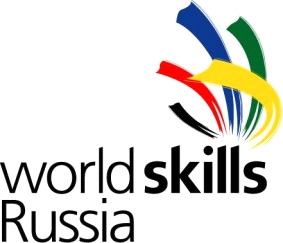 